                                      (( السيـــــــــــرة الذاتيـــــــــــــة((	
   1.  المعلــــومات الشخصيــــة  :
          ـ الاســــــــــــــــــــم :  احمد شاني خشيف
          ـ  الجنـــــــــــــــــس : ذكر                           ـ  الحالة الاجتماعية :  متزوج
          ـ  الجنســـــــــــــــية :      عراقية                      ـ  الديانة :  مسلم
          ـ  تاريخ ومكان الميلاد :       01/02/1977    	واسط-نعمانية
          ـ  العنــــــــــــــــوان :  واسط – كوت - الشهداء
             E.MAIL:                                                                                                                   
          ـ  اللغة الأم : عربية              ،    اللغات الأخرى :  الانكليزية   ( قراءة ، كتابة ، تكلم ، فهم )  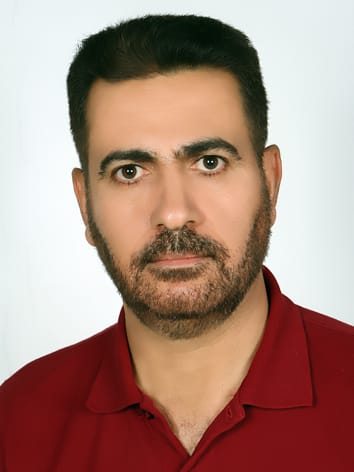           ـ  اللقب العلمي: مدرس          ـ  الوظيفة الحالية:   تدريس	
    2.   الشهادات  العلمية(المؤهـــــلات الأكاديمية)       :3.  البـحوث و الدراسات المنجزة المنشورة و التي في الانـجــــــــــاز  : Curriculum Vitae
     1.  Personal information :                                                     
           -  Name: Ahmed Shany Khusheef           -  Permanent Address Waset - Kut                 E.MAIL:   ahmed_shany@yahoo.com                                                    
           -  Place and date of Birth:. 01/02/1977 Waset
           - Place of Residence: Waset Kut
           -  Nationality: Iraqi           -  Sex: Male           -  Social status: Married            -  Mother Tongue: Arabic ; Other Language: English   (read, write, speak & understand).        -   Scientific  Title : Teacher        -   Current job: Lecturer 
     2.  Academic Qualifications:    3.   Research  & Studies were published & in achievement :تالدرجة العلمية( دكتوراه ، ماجستير ، بكالوريوس )الكلية الجامعةالبلدسنة الحصول على المؤهل1.دكتوراهالهندسةعلم وصنعتايران20232.ماجستيرالهندسةاديث اكواناستراليا20133.بكالوريوسالهندسةبغدادالعراق2001No.Research  /study Title Single / SharedPublishing Journal1.An approach for integration of industrial robot with vision system and simulation softwareShared International Journal of Information and Communication Engineering2.Simulation of a mobile robot navigation systemShared3.Vision-Based Object Distance Measurement Using Mono And Stereo VisionSingle The Iraqi Journal For Mechanical And Material Engineering4.Investigation on the mobile robot navigation in an unknown environmentShared5.Investigation of long short-term memory networks for real-time process monitoring in fused deposition modelingSharedProgress in Additive Manufacturing6.Vision-based relocation of objects using a mobile robotSharedEmirates Journal for Engineering Research7.An Efficient Approach for Modeling and Control of a QuadrotorSingle Wasit Journal for Engineering research8.Deep Learning-Based Multi-Sensor Fusion for Process Monitoring: Application to Fused Deposition ModelingSharedArabian Journal for Science and Engineering9.The Performance Evaluation of Electronic Visual Tracking Algorithms With Different SensorsSharedJournal of Engineering Science and Technology10.The Effects of driver age and gender on vehicle stopping distance under different speedsSharedEur TranspNo.Degree(PhD ; Mas ; BSC)CollegeUniversityCountryYear of qualification1.PhDEngineeringIran University of science & technologyIran20232.MasterEngineeringECUAustralia20133.BSCEngineeringBaghdadIraq2001No.Research  /study Title Single / SharedPublishing Journal1.An approach for integration of industrial robot with vision system and simulation softwareShared International Journal of Information and Communication Engineering2.Simulation of a mobile robot navigation systemShared3.Vision-Based Object Distance Measurement Using Mono And Stereo VisionSingle The Iraqi Journal For Mechanical And Material Engineering4.Investigation on the mobile robot navigation in an unknown environmentShared5.Investigation of long short-term memory networks for real-time process monitoring in fused deposition modelingSharedProgress in Additive Manufacturing6.Vision-based relocation of objects using a mobile robotSharedEmirates Journal for Engineering Research7.An Efficient Approach for Modeling and Control of a QuadrotorSingle Wasit Journal for Engineering research8.Deep Learning-Based Multi-Sensor Fusion for Process Monitoring: Application to Fused Deposition ModelingSharedArabian Journal for Science and Engineering9.The Performance Evaluation of Electronic Visual Tracking Algorithms With Different SensorsSharedJournal of Engineering Science and Technology10.The Effects of driver age and gender on vehicle stopping distance under different speedsSharedEur Transp